El transporte aéreo en España : un particularismo español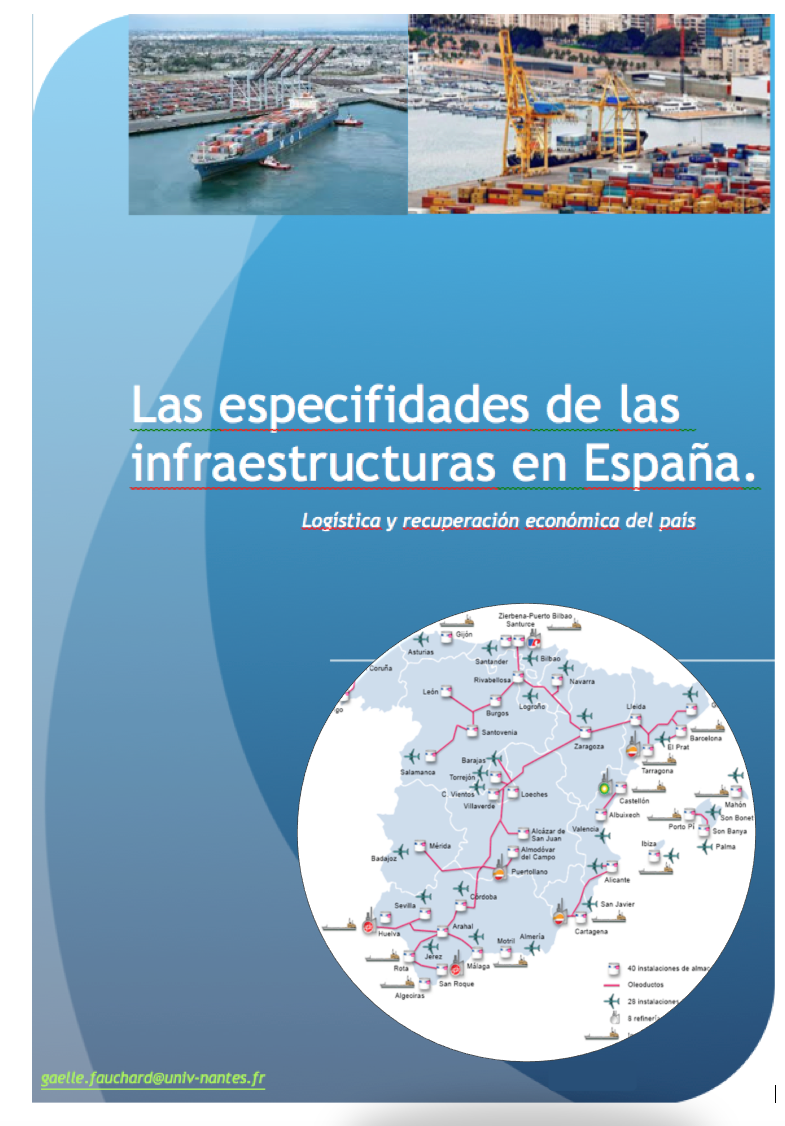 Renacimiento del transporte aéreo español desde 2014Los particularismos españolesA- Primer particularismo del transporte aéreo español:1- Un modelo de gestión centralizadoFEDER : Fondo Europeo de Desarrollo Regional 2- Modelo centralizado y modelo decentralizado3- Aena ¿mayor operador en el mundo ? 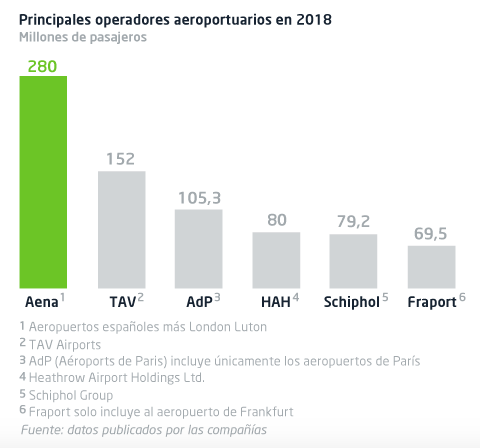 Fuente : http://www.aena.es/es/corporativa/quienes-somos.html4- AENA SME S.A. : El mayor operador del mundo en cifrasAENA SME, S.A. sociedad mercantil estatal,46 aeropuertos nacionales y participación financiera en 16 aeropuertos internacionales en México y Colombia,En 2018, AENA S.A posee el 51% del aeropuerto londinense de Luton,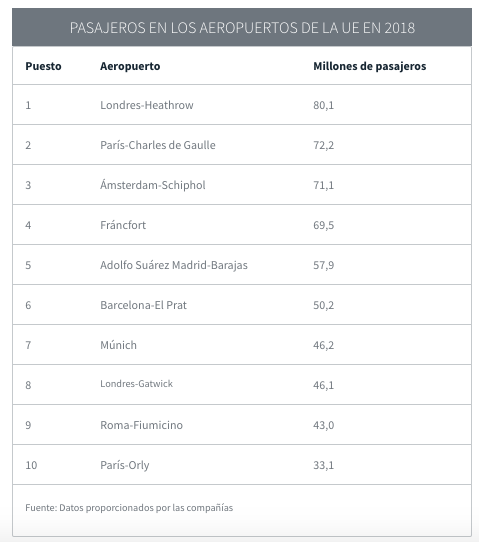 B- Segundo particularismo del transporte aéreo español : una tasa elevada de concentración geográficaC- ¿ Factores que dinamizaron los flujos aéreos ?1- Año 2015 :  Hacia la vía de una privatización parcial fuente de dinamismo económico  2- El transporte aéreo : pieza clave para el turismo en EspañaD- Excesos que ilustran la necesidad de racionalizar más la política de gestión de los sistemas de transporte en España :E-¿Qué justifica esta carrera a la innovación?Balance Por fin, en este paisaje optimista, permanecen excesos que invitan a la prudencia, Necesidad de racionalizar más el estudio de los proyectos de construcción y de conservación de infraestructuras.Francia y el Reino UnidoEspaña, pequeños países de Europa y del este